ANGLEŠČINANAVODILA ZA DELOUčiteljica: Lana Klopčič                                     elektronski naslov: lana.klopcic@os-dob.siRAZRED: 1.TEDEN: 7. in 8. teden (4. 5. 2020 - 15. 5. 2020)IZDELEK : TRANSPORT (UTRJEVANJE IN PRIPRAVA NA OCENJEVANJE)OGLEJ SI POSNETEK NA TEJ POVEZAVI IN PONOVI PREVOZNA SREDSTVA:  https://www.youtube.com/watch?v=GZ9CwkSgmz8.OGLEJ SI POSNETEK STEVE AND MAGGIE. OBKROŽI, KATERA VOZILA SI VIDEL.IZ PREDLOGE (V PRIPONKI) IZREŽI VOZILA IN DRUGA PREVOZNA SREDSTVA. POBARVAJ JIH. LAHKO ŠE SAM NARIŠEŠ KAKŠNO PREVOZNO SREDSTVO IN GA DODAŠ. NA HRBTNO STRAN ZAPIŠI, KAKO SE IMENUJEJO.RAZPOREDI JIH V SKUPINE IN IZDELAJ PLAKAT:            V ZRAKU	NA TLEH	NA VODINA PLAKATU NAJ BO VSAJ 8 RAZLIČNIH PREVOZNIH SREDSTEV. IZDELEK FOTOGRAFIRAJ IN  MI GA POŠLJI NA MOJ ELEKTRONSKI NASLOV DO PETKA, 15. 5. 2020. V ŠOLI  MI BOŠ PREDSTAVIL SVOJ IZDELEK IN  POIMENOVAL PREVOZNA SREDSTVA NA NJEM.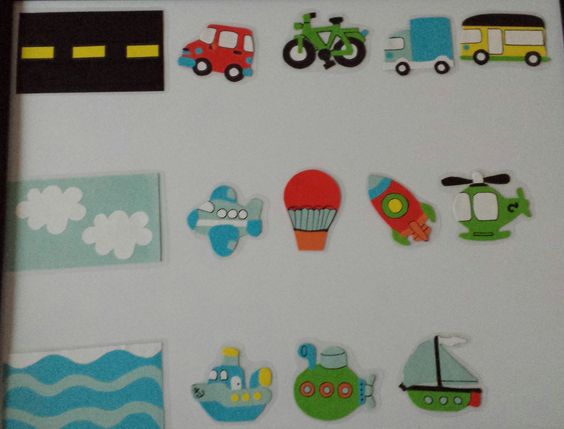 STEVE VIDEO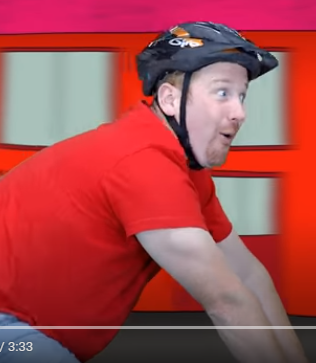 CARMOTORBIKEBUSROCKETSUBMARINETRUCKTRAINHELICOPTERBIKE